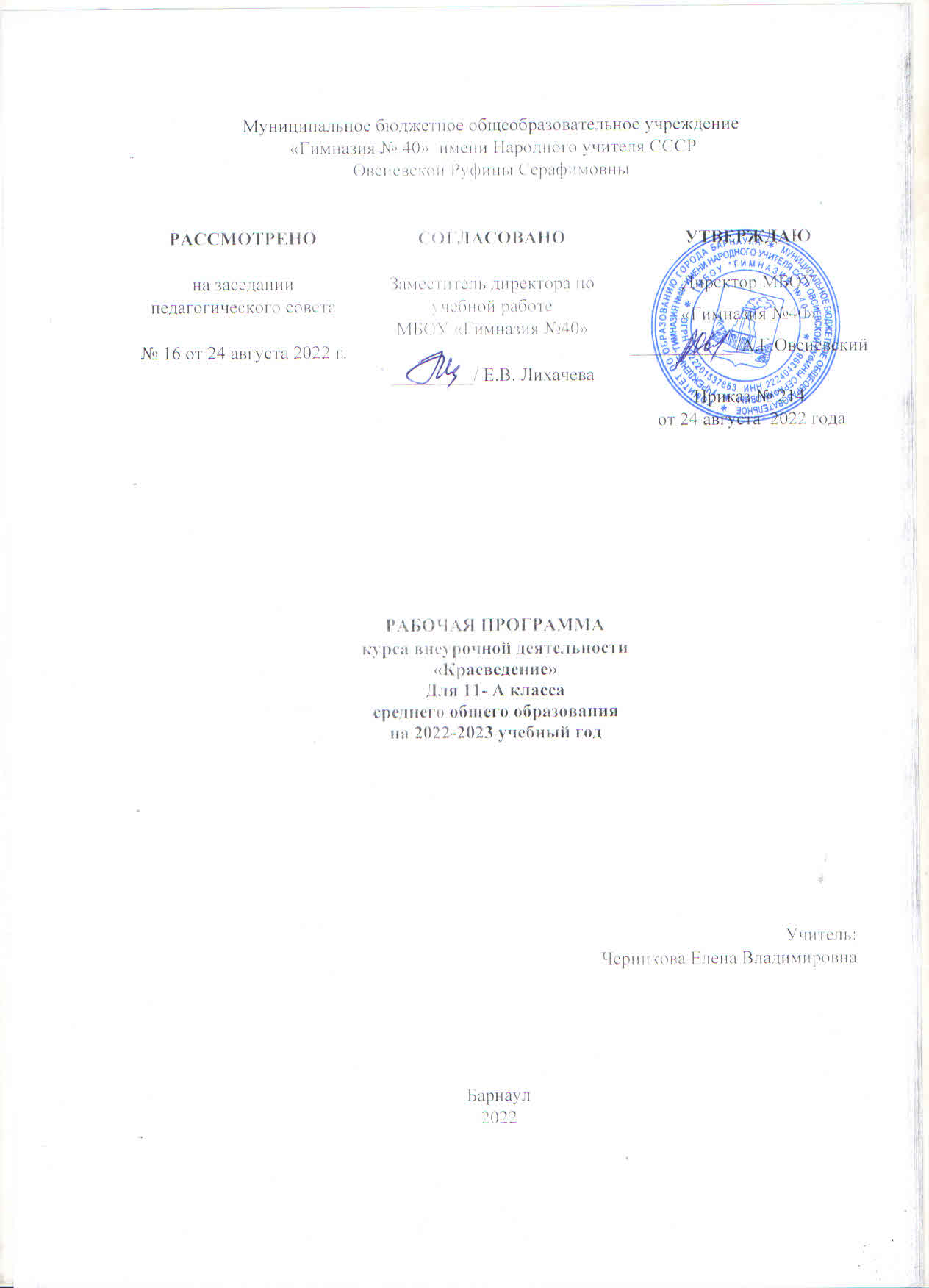 Пояснительная записка   Основные цели и задачи: - формирования у обучающихся системных представлений и опыта применения методов, технологий и форм организации проектной и учебно-исследовательской деятельности для достижения практико-ориентированных результатов образования;- вовлечение обучающихся в поисково-исследовательскую деятельность, приобщение к решению задач, имеющих практическое значение;- развитие творческого мышления, умений и навыков самостоятельной работы;- повышение мотивации к достижению высоких результатов в своей деятельности;- развитие  и совершенствование познавательной деятельности обучающихся;- совершенствование работы по профориентации обучающихся в соответствии с выбранным профилем обучения;- формировать нравственно устойчивую цельную личность, обладающую такими моральными качествами, как добросовестность, честность, коллективизм, соблюдение правил поведения, уважение к старшему поколению, мужество, любовь к Родине и своему народу;- формировать позитивное отношение к здоровому образу жизни, воспитывать активную жизненную позицию в отношении собственного здоровья, неприятие асоциальных явлений, подрывающих физическое и духовное здоровье нации.Планируемые результаты освоения курса      Личностные результаты:        Школьники приобретают и углубляют знания об истории происхождения названия города и края, об истории родного города и края, об истории школы; о семье и семейных традициях; о жизни ветеранов Великой Отечественной, войны и тружеников тыла; о правилах коллективной работы; о способах самостоятельного поиска и нахождения информации. Ученик научится: -учитывать выделенные учителем ориентиры действия в новом учебном материале в сотрудничестве с учителем; -планировать своѐ действие в соответствии с поставленной задачей и условиями еѐ реализации, -строить речевое высказывание в устной форме; -осуществлять поиск и выделять конкретную информацию с помощью учителя; -устанавливать причинно-следственные связи в изучаемом круге явлений.        Метапредметные результаты: Познавательные:       Школьник может приобрести опыт работы с архивными документами и материалами, музейными экспонатами и документами, через фото-сессии по историческим и современным местам села, через практические занятия; опыт охраны памятников истории и культуры; опыт общения с представителями других поколений, с участниками и очевидцами Великой Отечественной войны; опыт волонтѐрской деятельности; опыт организации совместной деятельности с другими детьми и работы в группе. Регулятивные: -включаться в творческую деятельность под руководством учителя; -строить понятные для партнѐра высказывания, учитывающие, что партнѐр знает и видит, а что нет; -договариваться и приходить к общему решению в совместной деятельности, в том числе в ситуации столкновения интересов; -задавать вопросы, необходимые для организации собственной деятельности; -проявление познавательной и творческой инициативы в применении полученных знаний и умений для решения элементарных вопросов в области краеведения; -контроль и самоконтроль, оценка, взаимооценка и самооценка выполнения действий по изучению истории семьи, истории родного общества, а также их результатов на основе выработанных критериев; -применение приемов саморегуляции для достижения эффектов успокоения, восстановления и активизации. Коммуникативные: -умение осуществлять учебное сотрудничество и совместную деятельность с учителем и сверстниками при подготовке учебных проектов, проведении исследований; -работая индивидуально и в группе, договариваться о распределении функций и позиций в совместной деятельности, находить определение решение и разрешать конфликты на основе согласования позиций и учета интересов сторон; -умение формулировать, аргументировать и отстаивать свое мнение; -умение осознанно использовать речевые средства в соответствии с задачей коммуникации (обоснование, объяснение, сравнение, описание), создавать и представлять результаты учебных проектов; -умение использовать информационно-коммуникационные технологии для решения учебных и практических задач курса «Краеведение».        Предметные результаты: -понимание основных принципов исторического развития общества в родном городе и крае: представление о роли известных людей в обществе, о причинах и последствиях происходящих событий, о роли государства в формировании исторического положения родного края; -использование приемов работы с простой статистической информацией, ее осмысление, проведение простых расчетов для определения социальных колебаний в обществе; -расширение кругозора в области истории родного края и активизация познавательного интереса к изучению общественных дисциплин.        Виды деятельности при реализации курса: познавательная деятельность; проблемно-ценностное общение; игровая деятельность.        Формы организации при реализации курса: викторина; диспут; конференция; поисковые и научные исследования; круглый стол. Содержание учебного предметаВведение в курс «Краеведение» Цели и задачи курса “Краеведение”: знакомство с общей структурой курса, его содержанием, формами и видами работ. Обсуждение тем коллективных и самостоятельных работ, форм предоставления материалов и критерии их оценивания. Обзор литературы. Географическое положение города Барнаула, его географические координаты. Практическая работа: изучение особенностей географического положения города Барнаула, Алтайского края и его влияние на природу, и хозяйственную деятельность населения. История школы История существования школы. Известные выпускники школы. Памятник Панфилову. Имя героя СССР в названии школы.Моя малая родина – город Барнаул Понятие о геральдике. Геральдика города Барнаула, Алтайского края. Изучение происхождения названий города, улиц города Барнаула, рек, озер, отдельных территорий. Барнаульские церкви, как памятники истории и культуры. Изучение по различным источникам информации православных святынь своего города, района, округа. Наши земляки и их достижения Известные барнаульцы XVIII века, известные барнаульцы XIX века, известные барнаульцы XX века, известные барнаульцы начала XXI века. Моя семья. Моя родословная. Моя семья. Происхождение имени, фамилии. Родственные отношения. Составление родословной. Семейный альбом – летопись семьи. История семьи в истории страны. Семейные праздники и традиции. Военные события Алтайский край и Великая Отечественная война. Барнаул и Великая Отечественная война. Война в памяти народной. Практическая работа по сбору воспоминаний. Великая Отечественная война и моя семья. Практическая работа «Составление плаката Памяти». Краеведческая игра «Мой край». Итоговое повторение Тематическое планирование№ п/ппериодНаименование разделов и темВсегочасовВ том числеВ том числе№ п/ппериодНаименование разделов и темВсегочасовТеор. зан.Практ.зан.Введение в курс «Краеведение»Введение в курс «Краеведение»Введение в курс «Краеведение»Введение в курс «Краеведение»Введение в курс «Краеведение»Введение в курс «Краеведение»11 неделяЧто означает «моя малая родина», «мой край». 1беседаИстория школы История школы История школы История школы История школы История школы 21 неделяЭкскурсия в школьный музей 1экскурсия32 неделяТворческая работа «Моя школа» 1творческая работаМоя малая родина – город БарнаулМоя малая родина – город БарнаулМоя малая родина – город БарнаулМоя малая родина – город БарнаулМоя малая родина – город БарнаулМоя малая родина – город Барнаул42 неделяИстория Алтайского края. Герб и флаг Алтайского края. 1беседа53 неделяИстория города Барнаула. Герб и флаг города Барнаула 1видео-экскурсия63 неделяУлицы и здания родного города 1видео-экскурсия74 неделяУлицы и здания родного города 1исследования84 неделяПрактическая работа «Дома рассказывают» 1практическая работа95 неделяПрактическая работа «Памятники истории и культуры г.Барнаула». 1практическая работа105 неделяПрактическая работа «Памятники истории и культуры г.Барнаула». 1практическая работа116 неделяПрактическая работа «Памятники истории и культуры г.Барнаула». 1практическая работа126 неделяСвятые места родного города	1беседа137 неделяСвятые места родного города	1беседа147 неделяБарнаульские храмы, как памятники истории и культуры 1беседа158 неделяБарнаульские  храмы, как памятники истории и культуры 1беседа168 неделяБарнаульские храмы, как памятники истории и культуры 1беседа179 неделяМини-проекты о барнаульском церковном зодчестве 1практическая работа189 неделяМини-проекты о барнаульском церковном зодчестве 1практическая работа1910 неделяМини-проекты о барнаульском церковном зодчестве 1практическая работа2010 неделяСвятые места родного края	1беседа2111 неделяСвятые места родного края	1беседа2211 неделяМини-проекты о церковном зодчестве Алтайского края1практическая работа2312 неделяМини-проекты о церковном зодчестве Алтайского края1практическая работа2412 неделяМини-проекты о церковном зодчестве Алтайского края1практическая работа2513 неделяКраеведческая игра «Город чудный, город древний» 1игра2613 неделяКраеведческая игра «Город чудный, город древний» 1играНаши земляки и их достижения Наши земляки и их достижения Наши земляки и их достижения Наши земляки и их достижения Наши земляки и их достижения Наши земляки и их достижения 27-2814 неделяИзвестные барнаульцы XVIII века 2беседа29-3015 неделяИзвестные барнаульцы XVIII века 2викторина31-3216 неделяИзвестные барнаульцы XIX века 2беседа33-3417 неделяИзвестные барнаульцы XIX века 2викторина35-3618 неделяИзвестные барнаульцы XX века 2беседа37-3819 неделяИзвестные барнаульцы XX века 2викторина39-4020 неделяИзвестные барнаульцы начала XXI века 2беседа41-4221 неделяИтоговое повторение по теме «Наши земляки и их достижения» 2круглый столМоя семья. Моя родословная Моя семья. Моя родословная Моя семья. Моя родословная Моя семья. Моя родословная Моя семья. Моя родословная Моя семья. Моя родословная 43-4422 неделяМоя семья. Происхождение имени, фамилии. Практическая работа «Откуда мое имя» 2практическая работа45-4623 неделяМоя семья. Происхождение имени, фамилии. Практическая работа «Откуда мое имя»2практическая работа47-4824 неделяРодственные отношения. Составление родословной 2практическая работа49-5025 неделяТворческая работа «Моя родословная» 2творческая работа51-5226 неделяСемейный альбом – летопись семьи 2практическая работа53-5427 неделяИстория семьи в истории страны 2исследования55-5628 неделяСемейные праздники и традиции 2исследования57-5829 неделяСемейные праздники и традиции 2практическая работаВоенные события Военные события Военные события Военные события Военные события Военные события 59-6030 неделяАлтайский край и Великая Отечественная война 2беседа61-6231 неделяБарнаул и Великая Отечественная война 2беседа63-6432 неделяВойна в памяти народной. Практическая работа по сбору воспоминаний 2практическая работа65-6633 неделяВеликая Отечественная война и моя семья. Практическая работа «Составление плаката Памяти» 2практическая работа67-6834 неделяКраеведческая игра «Мой край» 2игра